EH Bildu Nafarroa talde parlamentarioaren eledun Arantxa Izurdiaga Osinaga andreak idatziz erantzuteko galderak egin ditu (10-22/PES-00489). Hona hemen Nafarroako Gobernuko Migrazio Politiketako eta Justiziako kontseilariaren erantzuna: Dokumentu hau erantsi dugu: PES-00489 001 Galdera parlamentarioaren erantzuna PES-00489 002 Merkataritzakoa Hori guztia jakinarazten dut, Nafarroako Parlamentuko Erregelamenduaren 194. artikuluan xedatutakoa betez. Iruñean, 2023ko urtarrilaren 18an Migrazio Politiketako eta Justiziako kontseilaria: Eduardo Santos ItoizERANTZUNA PES00489 GALDERA PARLAMENTARIOARI 2022ko abenduaren 19an Justizia Zuzendaritza Nagusi honetan EH Bildu Nafarroa talde parlamentarioari atxikitako Aranzazu Izurdiaga Osinaga andreak Iruñeko Justizia Jauregian dagoen espazio faltari buruz egindako informazio-eskaera jaso genuen. Informazio-eskaerari erantzute aldera, Justizia Zuzendaritza Nagusiko Azpiegitura Judizialen Zerbitzuak honako informazio hau ematen du: 1– ZER JARDUKETA EGIN DITU NAFARROAKO GOBERNUAK NAFARROAN MERKATARITZA-ARLOKO BIGARREN EPAITEGIA SORTU ETA ABIATZEAREN ONDORIOZ JUSTIZIA AUZITEGIAN DAGOEN ESPAZIO FALTA KONPONTZEKO? Kontuan hartuta Iruñeko Justizia Jauregian ez zegoela beste espazio librerik, aukera bakarra izan da epaitegi berria Merkataritza-arloko epaitegiak hartzen zuen toki berean kokatzea, bertan espazio nahikoa baitzegoen. Lan-bolumena dela-eta, Merkataritza arloko 1. Epaitegian 11 lagun ari ziren lanean, epaitegi bat osatu ohi duten 8 pertsonen ordez; hortaz, 5 lanpostu berrietarako tokia bilatu behar izan da, ez besterik. Horretarako, hainbat dokumentu artxibora eraman ziren, espazioa husteko asmoz, eta beharrezkoak ez ziren armairuak kendu ziren. Bestalde, egun dauden L formako lanerako mahai indibidualak ordeztu eta hegalik gabeko pull erako mahaiak paratu ziren espazioa optimizatze aldera, eta altzari mota berdina erosi da epaitegi berriko postuetarako. Mahaiak pull eran paratuta, bulegoan espazio gehiago egoteaz gain, lanpostuen egoera hobetu da, mahaien azalera erabilgarria handitu baita. Horrez gain, merkataritzako epaitegitik kendu diren altzariak Iruñeko Lehen Auzialdiko 4. Epaitegian instalatu dira, bertako altzariak nahiko zaharkiturik baitzeuden. Aurreko egoeraren planoa erantsi dugu, bai eta oraingoa ere, epaitegi berria sortu ondorengoa. – ZER JARDUKETA EGIN DITU NAFARROAKO GOBERNUAK 2022AN ERAIKIN JUDIZIAL BERRI BAT ERAIKITZEARI EKITEKO? 2021eko abenduaren 15ean HJPBa aurkeztu zen Iruñeko Udalean hasierako onespena egin zedin. 2022ko urtarrilaren 17an Iruñeko Udalaren errekerimendu bat jaso genuen dokumentazioa osatze aldera. 2022ko otsailaren 15ean idatzi zen U.I.- XIII/Z-2ren HIRI JARDUKETARAKO PLAN BEREZIAREN GENEROAREN ARABERAKO ERAGINARI BURUZKO TXOSTENA, eta udal-errekerimenduari emandako erantzunean sartu zen. 2022ko apirilaren 13an, eskatutako agiriak aurkeztu genituen Iruñeko Udalean. 2022ko ekainaren 6an, Iruñeko Udalaren beste errekerimendu bat jaso genuen, zeinetan eskatzen baitzuen parte-hartze prozesu berri bat egin zedin, aurreko prozesuan antolamendu-alternatiba desberdinak aurkeztu ez zirelakoan. 2022ko ekainaren 30ean herritarren parte-hartzeko bigarren lantegia egin zen; PARTE HARTU, NAFARROA! webgunean prozesurako berariazko erlaitz bat gaitu zen, eta ekarpenak modu irekian egiteko aukera zegoen, bai eta bileran aurkeztutako alternatibak aztertzeko galdetegi bat betetzeko ere, uztail osoan zehar. 2022ko abuztuaren 11n Herritarren Partaidetzako Planaren bigarren txostena jaso genuen, eta dokumentu hori Udalaren errekerimenduari erantsi genion. 2022ko urriaren 13an bigarren errekerimenduari emandako erantzuna aurkeztu genuen Iruñeko Udalean. 2022ko abenduaren 9an Udalaren jakinarazpen bat jaso genuen, zeinetan esaten zen HJPBaren espedientea Hirigintza Gerentziaren Kontseiluak azaroaren 30ean egindako bilkurara eraman zutela hasiera batez onesteko; Gerentziaren zerbitzu tekniko eta juridikoen txostenak espedientea onestearen aldekoak ziren. Dena den, hauxe onetsi zen: “Sustatzaileari eskatzea antolamenduaren aldaketa bat aurkez dezala, L itxurako eraikuntza aurreikusi eta plaza integratuko duena, espazio publikoa duindu eta 1 edo 2 bolumenetan egin daitekeena”. Jakinarazpenaren zehaztasun eza ikusita, abenduaren 12an Justizia Zuzendaritza Nagusiak horri buruzko azalpenak eskatu zizkion Udalari. Azalpenak abenduaren 16an jaso genituen email bidez, eta, ondoren, Justizia Zuzendaritza Nagusiak espedientearen txosten tekniko eta juridikoen kopia eskatu zuen, bai eta Hirigintza Gerentziaren Kontseiluaren aktaren kopia ere. Abenduaren 19an Justizia Zuzendaritza Nagusian jaso genuen Udalari eskatutako dokumentazioa, baina ez zuen argitzen Hirigintza Gerentziaren Kontseiluak azaroaren 30ean egindako bilkuran adostu zen antolamendua aldatzeko eskaera. Gaur egun, Udalak egindako azken eskaeraren erantzuna prestatzen ari gara. – NOIZ DU AURREIKUSITA LIZITATZEA ERAIKIN JUDIZIAL BERRIA ERAIKITZEKO PROZESUA? Behin HJPBa onetsita eta aurrekontu-partida edukita proiektua idazteko enkargua lizitatzeko eta gerora obra gauzatzeko. Kontuan hartuta urte anitzeko kontratu bat dela, horretarako Nafarroako Gobernuaren Erabaki bat beharrezkoa da. Iruñean, 2023ko urtarrilaren 13an Azpiegitura Judizialen Zerbitzuko zuzendaria: Beatriz Aguirre 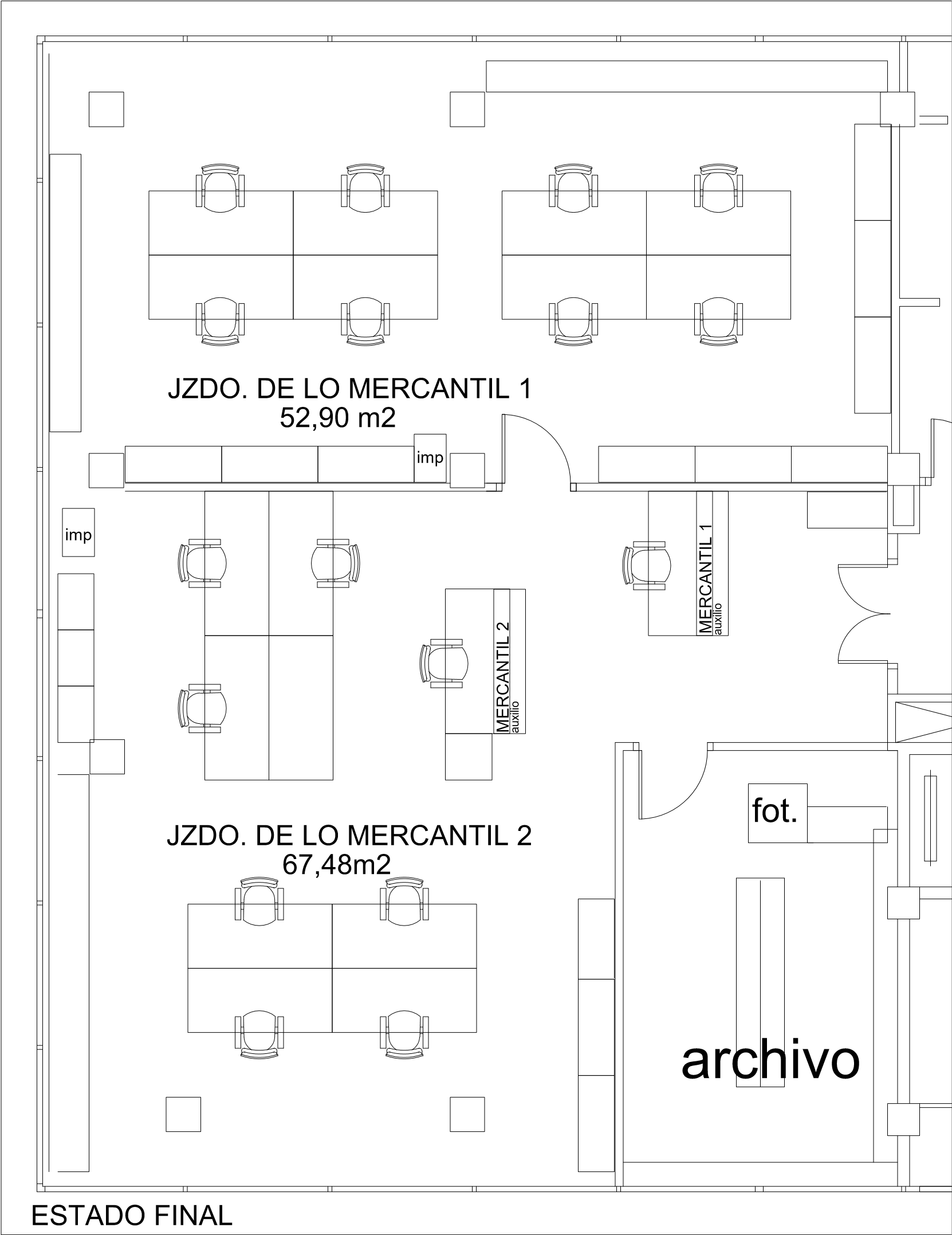 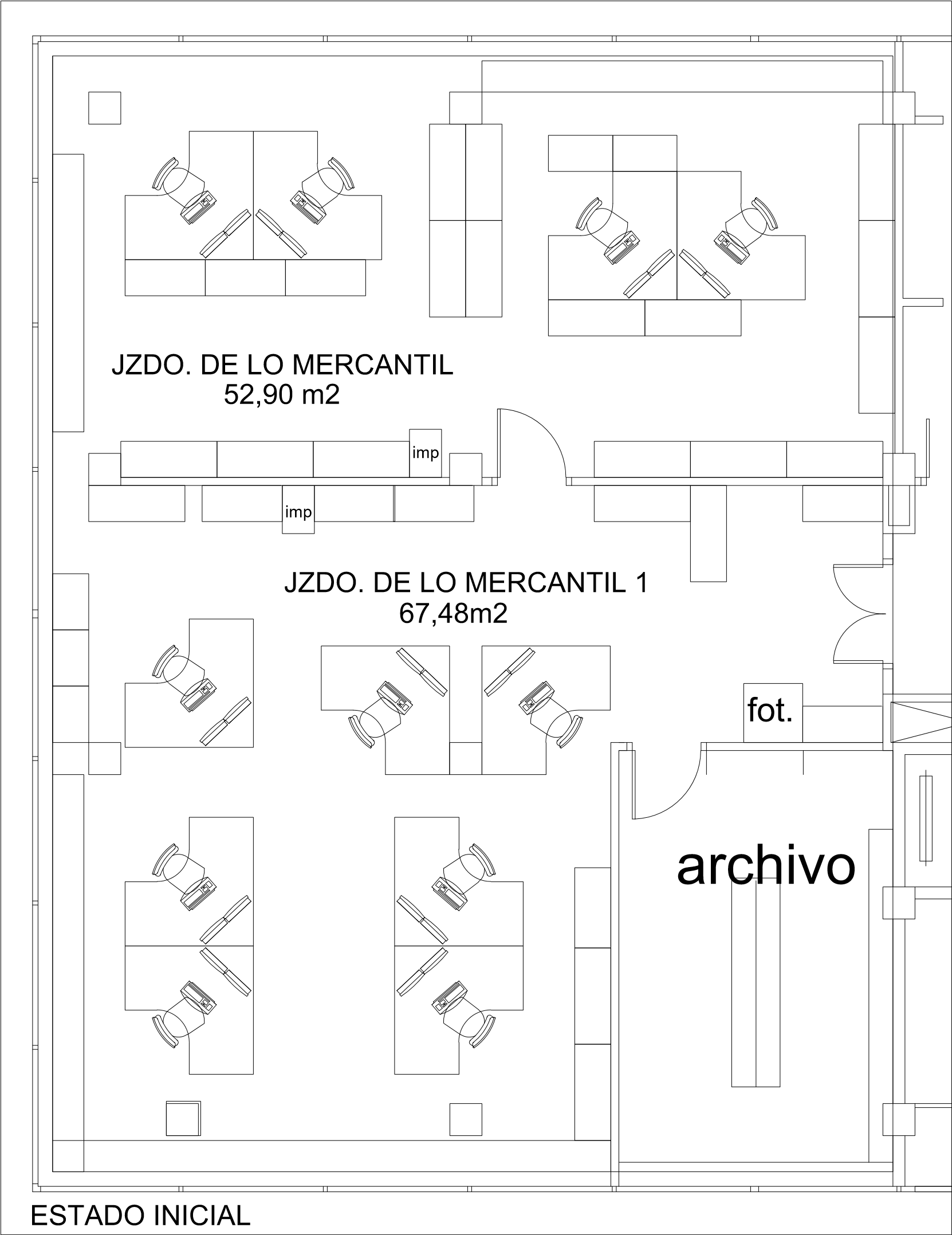 